UNIVERSIDADE FEDERAL DO MARANHÃO PROGRAMA DE PÓS-GRADUAÇÃO EM HISTÓRIA                                                                ÁREA DE CONCENTRAÇÃO HISTÓRIA E CONEXÕES ATLÂNTICAS: CULTURAS E PODERES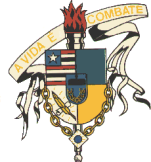 Recomendado pela CAPES e Aprovado pela Resolução 1792/2018 – CONSEPE-UFMA, de 30 de novembro de 2018Cidade Universitária – CCH - Av. dos Portugueses s/nº, Centro de Ciências Humanas, Bloco 1, Térreo, Sala B1-001.CEP 65085-580 – São Luís – MA Fone: (0XX98) 3272-8391 / 3272-8392E-mail: ppghis@ufma.br – Site: www.ppghis.ufma.brSELETIVO 2021 – HORÁRIO ENTREVISTASAs entrevistas serão realizadas por salas individuais criadas pelo Google Meet, das quais participarão a banca e o/a candidato/a. Para tal, a banca utilizará o e-mail de contato previamente enviado pelo/a candidato/a quando da inscrição. Pedimos que o/a candidato/a (i) compareça no horário determinado, podendo haver pequenos atrasados eventuais e (ii) que, ao receber o e-mail convite da sala do Meet, busque confirmar a presençaLinha de Pesquisa: PODERES, POLÍTICAS E SOCIABILIDADESMESTRADO – Dia 11/05DOUTORADO – Dia 13/05CANDIDATO/AHORÁRIOANA BEATRIZ FERREIRA DE OLIVEIRA 8hANA CAROLINA DA LUZ NUNES8h20minANA CÉLIA DO NASCIMENTO FRANCO8h40minBEATRIZ OHANA VASCONCELOS MEDEIROS9h20minDARLENE RODRIGUES AREA SILVA9h40minDENILSON COSTA PINHEIRO10hDENISE SOUSA DE CARVALHO10h40minEBNILSON COSTA CARVALHO11hEMANUEL BARROS LAMAR11h20minFELIPE WILLIAM DOS SANTOS SILVA11h40minFRANCISCO ALVES DE SOUSA NETO13h40minJANAINA CARLA CANTANHEDE14hJOSÉ HAROLDO MATOS MACHADO14h20minLARYSSA GOMES PIMENTA14h40minLAURA SANTOS BOTELHO15h20minLUCAS DE ARAÚJO SOUSA15h40minMARCOS VAN BASTEN RODRIGUES16hPATRÍCIO NOÉ DA FONSECA17hSAMARA REGINA DA CONCEIÇÃO SANTOS17h20minSAMUEL DE OLIVEIRA SALES17h40minTHIAGO MOURA GARCÊS18hCANDIDATO/AHORÁRIOÁBDON ERES DA SILVA NETO8hAMANDA PORTO RIBEIRO8h20minANDREIA RODRIGUES DE ANDRADE8h40minCARLOS VICTOR DE SOUSA FERREIRA9h20minELISNAURO ARAÚJO BARROS9h40minHELIANA RODRIGUES DE BITENCOURT10hJOÃO ANTÔNIO DE SOUSA LIRA11hLEVI SILVA LEMOS11h20minLUANA MARA PEREIRA11h40minMARCOS FERREIRA SILVA14hMÁRIO AUGUSTO CARVALHO BEZERRA14h20minMARLA DE RIBAMAR SILVA SILVEIRA14h40minMERIAM DA SILVA BARROS SARAIVA15h20minNATÁLIA LOPES DE SOUZA15h40minPAULA KATIANA DA SILVA CARREIRO16hPAULO HENRIQUE MATOS DE JESUS17hPAULO VICTOR AROUCHE COSTA LEITE17h20min